	* - The dates might be changed    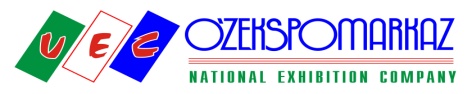 Fairs’ & exhibitions’ schedule for 2016www.uzexpocentre.uz; info@uzexpocentre.uz                                  (Preliminary version)        20.11.2015                                                                                                 Fairs’ & exhibitions’ schedule for 2016www.uzexpocentre.uz; info@uzexpocentre.uz                                  (Preliminary version)        20.11.2015                                                                                                 Fairs’ & exhibitions’ schedule for 2016www.uzexpocentre.uz; info@uzexpocentre.uz                                  (Preliminary version)        20.11.2015                                                                                                 Fairs’ & exhibitions’ schedule for 2016www.uzexpocentre.uz; info@uzexpocentre.uz                                  (Preliminary version)        20.11.2015                                                                                                 Fairs’ & exhibitions’ schedule for 2016www.uzexpocentre.uz; info@uzexpocentre.uz                                  (Preliminary version)        20.11.2015                                                                                                 №Topic Topic Organizer Date Venue (Pavilion No)1UZBUILD 2016UZBUILD 2016ITE UZBEKISTAN02-04.03№12BUILDTECH / UZCOMAK 2016 BUILDTECH / UZCOMAK 2016 ITE UZBEKISTAN02-04.03№1, Atrium1 3AQUA–THERM TASHKENT 2016 AQUA–THERM TASHKENT 2016 ITE UZBEKISTAN02-04.03№ 2 4MEBELEXPO  UZBEKISTAN 2016MEBELEXPO  UZBEKISTAN 2016ITE UZBEKISTAN02-04.03№ 1, Atrium 15WORLD FOOD UZBEKISTAN  2016 WORLD FOOD UZBEKISTAN  2016 ITE UZBEKISTAN16-18.03№ 26AGRO WORLD UZBEKISTAN 2016 AGRO WORLD UZBEKISTAN 2016 ITE UZBEKISTAN16-18.03№ 1 7«UZBEKISTAN  INDUSTRIAL FORUM - 2016» «UZBEKISTAN  INDUSTRIAL FORUM - 2016» IEG UZBEKISTAN23-25.03 № 1 8UZMININGEXPO – 2016 UZMININGEXPO – 2016 IEG UZBEKISTAN23-25.03№ 1 9UZMETALMASHEXPO – 2016UZMETALMASHEXPO – 2016IEG UZBEKISTAN23-25.03№ 1 10UZSPECTECHEXPO – 2016UZSPECTECHEXPO – 2016IEG UZBEKISTAN23-25.03№ 1 11UZSECUREEXPO – 2016UZSECUREEXPO – 2016IEG UZBEKISTAN23-25.03№ 1 12UZAUTOMATIONEXPO – 2016UZAUTOMATIONEXPO – 2016IEG UZBEKISTAN23-25.03№ 1 13UZCHEMPLASTEXPO 2016  UZCHEMPLASTEXPO 2016  IEG UZBEKISTAN 23-25.03№ 1 14TIHE  2016TIHE  2016ITE UZBEKISTAN19-21.04№ 215APTEKA EXPO  CENTRAL ASIA 2016APTEKA EXPO  CENTRAL ASIA 2016ITE UZBEKISTAN19-21.04№ 116STOMATOLOGY UZBEKISTAN 2016STOMATOLOGY UZBEKISTAN 2016ITE UZBEKISTAN19-21.04Atrium 117Industrial Fair of products of machinery, electronics, aviation and standardization of products Industrial Fair of products of machinery, electronics, aviation and standardization of products Appropriate complex of Cab. of Min. of the Rep. of Uzbekistan, Interested enterprises  22-24.04 *№ 3 18«The World  of Leisure»  International tourist exhibition  & Festival of national dishes “Taste of Silk Road”«The World  of Leisure»  International tourist exhibition  & Festival of national dishes “Taste of Silk Road”«The Great Silk Road» AA«Uzbektourizm» NC 27-28.04 *№ 1, Atrium 1,  Conf.hall 19INDUSTRIAL FAIR OF FIELDS OF CULTURE, EDUCATION, HEALTHCARE, SOCIAL PROTECTION INDUSTRIAL FAIR OF FIELDS OF CULTURE, EDUCATION, HEALTHCARE, SOCIAL PROTECTION Appropriate complex of Cab. of Min. of the Republic of Uzbekistan03-05.05 *№ 320INDUSTRIAL FAIR OF FIELDS OF  INFORMATION SYSTEMS AND TELECOMMUNICATIONS INDUSTRIAL FAIR OF FIELDS OF  INFORMATION SYSTEMS AND TELECOMMUNICATIONS Appropriate complex of Cab. of Min. of the Republic of Uzbekistan03-05.05 *№ 3 21INDUSTRIAL FAIR OF AGRICULTURAL AND IRRIGATION BRANCHES AND AS WELL PROCESSING BRANCH FOR AGRICULTURAL AND CONSUMER GOODS INDUSTRIAL FAIR OF AGRICULTURAL AND IRRIGATION BRANCHES AND AS WELL PROCESSING BRANCH FOR AGRICULTURAL AND CONSUMER GOODS Appropriate complex of Cab. of Min. of the Republic of Uzbekistan03-05.05 *№ 3 22TEXTILE EXPO UZBEKISTAN 2016TEXTILE EXPO UZBEKISTAN 2016ITE UZBEKISTAN04-06.05№ 1,Atrium1  23Fair of Innovations Fair of Innovations Ministry of Economics for Republic of Uzbekistan 11-13.05 *№ 124OGU 2016OGU 2016ITE UZBEKISTAN 18-20.05№№ 1, 2   25POWER UZBEKISTAN 2016POWER UZBEKISTAN 2016ITE UZBEKISTAN18-20.05№ 1, Atrium 1, Conf.hall 26UZBEKISTAN AGROMINITECH EXPO UZBEKISTAN AGROMINITECH EXPO Ministry for Foreign Economic Relations, Investments & Trade24-27.05 *№№ 1, 227UZBEKISTAN AGROTECHMASH EXPO UZBEKISTAN AGROTECHMASH EXPO MFERIT, Ministry of agriculture & water management 24-27.05 *  № 3 28INDUSTRIAL FAIR OF FIELDS OF PUBLIC UTILITIES,  TRANSPORT, CAPITAL CONSTRUCTION AND CONSTRUCTION INDUSTRY INDUSTRIAL FAIR OF FIELDS OF PUBLIC UTILITIES,  TRANSPORT, CAPITAL CONSTRUCTION AND CONSTRUCTION INDUSTRY Appropriate complex of Cab. of Min. of the Republic of Uzbekistan24-26.05 * № 429INDUSTRIAL FAIR OF GEOLOGICAL, FUEL-POWER ENGINEERING, CHEMICAL, OIL-CHEMICAL AND METALLURGICAL BRANCHES INDUSTRIAL FAIR OF GEOLOGICAL, FUEL-POWER ENGINEERING, CHEMICAL, OIL-CHEMICAL AND METALLURGICAL BRANCHES Appropriate complex of Cab. of Min. of the Republic of Uzbekistan08-10.06 *№ 3 30CAITME 2016CAITME 2016ITE UZBEKISTAN07-09.09№№ 1, 2 31O’ZBEKinPRINT-O’ZUPACK 2016O’ZBEKinPRINT-O’ZUPACK 2016ITE UZBEKISTAN14-16.09№ 332PLASTEX UZBEKISTAN 2016PLASTEX UZBEKISTAN 2016ITE UZBEKISTAN14-16.09№ 433CHEMIE UZBEKISTAN 2016CHEMIE UZBEKISTAN 2016ITE UZBEKISTAN14-16.09№ 434UZENERGYEXPO – 2016 UZENERGYEXPO – 2016 IEG UZBEKISTAN  21-23.09№ 135UZSTROYEXPO – 2016 UZSTROYEXPO – 2016 IEG UZBEKISTAN  21-23.09№ 136UZMEDEXPO  - 2016UZMEDEXPO  - 2016IEG UZBEKISTAN 28-30.09№ 1 37FOODWEEK / AGRITEK UZBEKISTAN 2016FOODWEEK / AGRITEK UZBEKISTAN 2016EXPO POSITION 28-30.09№ 238Tashkent International Tourist Fair 2016Tashkent International Tourist Fair 2016“Uzbektourism” NC 05-07.10№№ 1, 239International Uzbek cotton & textile fair International Uzbek cotton & textile fair MFER RU, COTTON OUTLOOK, “Uzbekyengilsanoat” (light industry) SJSC, «Uzpakhtasanoat» association, «Sifat» Training Center  13-14.10 * №№ 1, 2,  Atrium 1, Conf.hall40International Industrial Fair & Cooperating Exchange International Industrial Fair & Cooperating Exchange MFER RU, Ministry of Economics, Council of Ministers for the Republic of Karakalpakstan, town councils of regions and Tashkent city 24-31.10 * №№ 1, 2, 3, 4, Atrium, Conf.hall 41BEAUTY UZBEKISTAN 2016BEAUTY UZBEKISTAN 2016ITE UZBEKISTAN 08-10.11 *  №1,Atrium142Mining World Uzbekistan 2016  Mining World Uzbekistan 2016  ITE UZBEKISTAN  16-18.11№ 143MACHINERY CENTRAL ASIA 2016MACHINERY CENTRAL ASIA 2016ITE UZBEKISTAN16-18.11№ 1 44TRANS UZBEKISTAN 2016TRANS UZBEKISTAN 2016ITE UZBEKISTAN16-18.11№ 2 45UZAGROEXPO – 2016UZAGROEXPO – 2016IEG UZBEKISTAN 23-25.11№ 146UZPRODEXPO – 2016UZPRODEXPO – 2016IEG UZBEKISTAN 23-25.11№ 1